1)  Key languages your company handles the most: CheckboxResponse: This is Done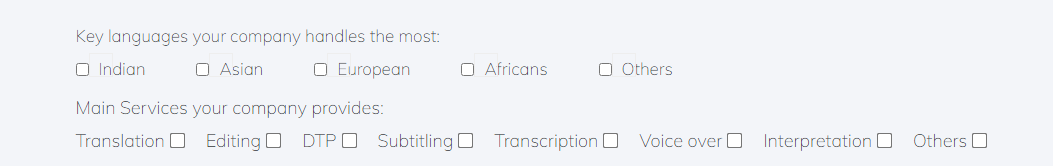 2)  Text Area Not mandatory Response: This is Done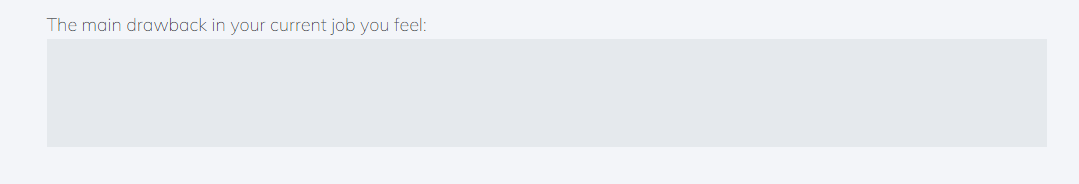 3)  Euro Dollor Inr Pound DropdownResponse: This is Done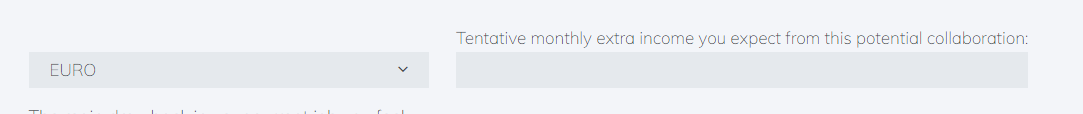 4)  The main drawback in your current job you feel:  Change TextResponse: This is Done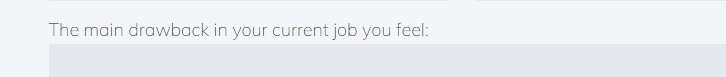 5)  Tentative monthly extra income you expect from this potential collaboration :Add PotentialResponse: This is Done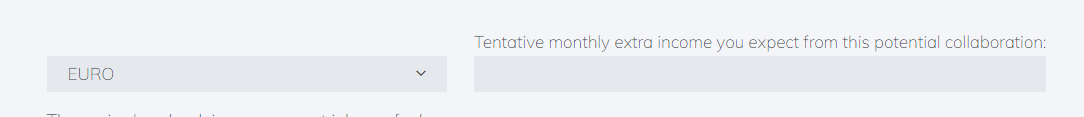 6)  FreeLancer Registration Response: This is Done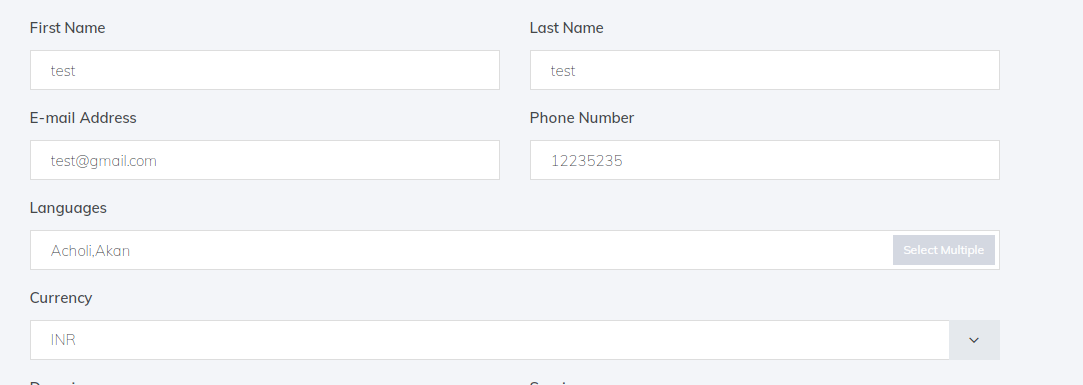 7)  Plugin Update Response: This is Done8) Plugin Automatic Update Response: This is Done9)  User CountResponse: This is Pending10)  Order Transation Highlight ButtonResponse: This is Done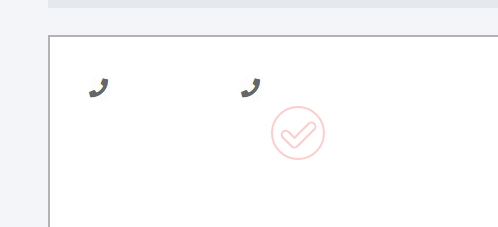 11)  Cat Tools MultiSelectedResponse: This is Done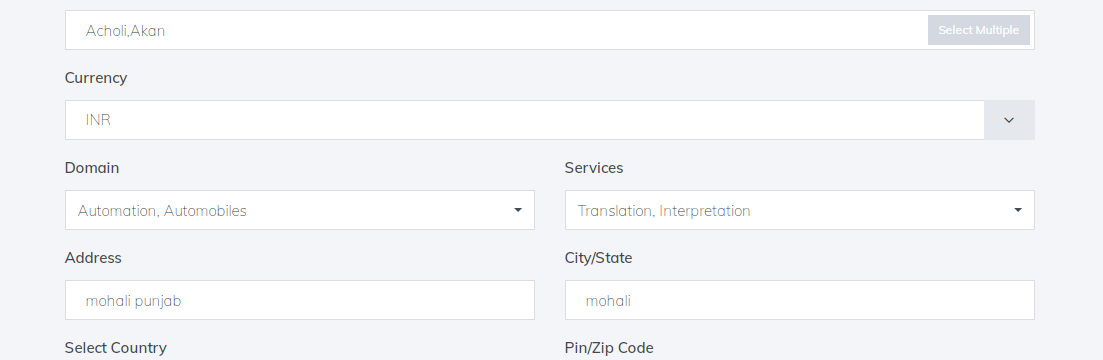 12)  Add Order Email Address RemoveResponse: This is Done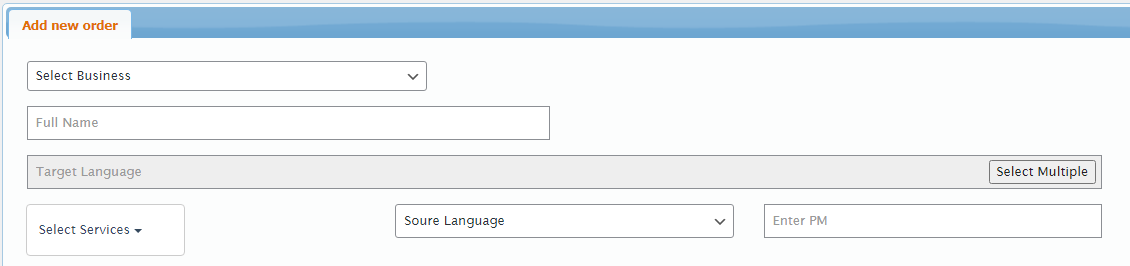 13)  Select Services After Target LanguageResponse: This is Done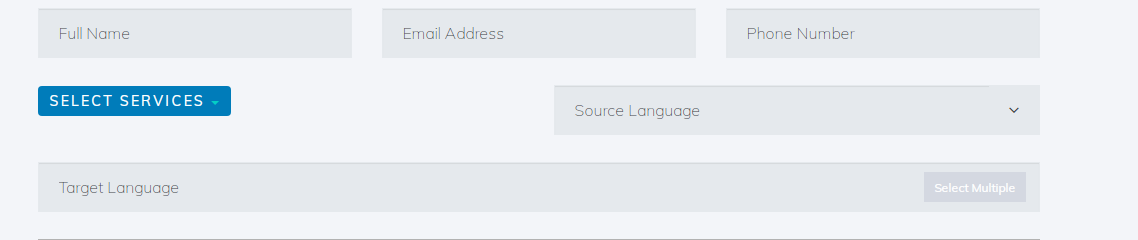 14)  User name Remove From Users Response: This is Pending